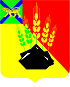 АДМИНИСТРАЦИЯ МИХАЙЛОВСКОГО МУНИЦИПАЛЬНОГО
РАЙОНА ПРИМОРСКОГО КРАЯПОСТАНОВЛЕНИЕ 
_______________                              с. Михайловка                                         № ____________Об установлении размера платы за содержание и ремонт жилого помещения для нанимателей жилых помещений государственного жилищного фонда по адресу: с. Кремово, ул. ГСМ, д.1,2,3,4,5,6,7,8В соответствии с частью 3 статьи 156 Жилищного кодекса Российской Федерации, руководствуясь Федеральным законом от 06.10.2003 № 131-ФЗ «Об общих принципах организации местного самоуправления в Российской Федерации», Уставом Михайловского муниципального района, расчетом экономически обоснованной стоимости на управление многоквартирным домом, содержание и текущий ремонт общего имущества в многоквартирном доме администрация Михайловского муниципального районаПОСТАНОВЛЯЕТ: 1. Установить размер платы за управление многоквартирными домами, содержание и текущий ремонт общего имущества в многоквартирных домах для нанимателей жилых помещений государственного жилищного фонда по следующим адресам:- с. Кремово, ул. ГСМ, д.1 инв.70 в размере 25 рублей 36 копеек за 1 кв. метр;- с. Кремово, ул. ГСМ, д.2 инв.31 в размере 23 рубля 97 копеек за 1 кв. метр;- с. Кремово, ул. ГСМ, д.3 инв.32 в размере 23 рубля 97 копеек за 1 кв. метр;- с. Кремово, ул. ГСМ, д.4 инв.50 в размере 23 рубля 97 копеек за 1 кв. метр;- с. Кремово, ул. ГСМ, д.5 инв.33 в размере 23 рубля 39 копеек за 1 кв. метр;- с. Кремово, ул. ГСМ, д.6 инв.34 в размере 23 рубля 39 копеек за 1 кв. метр;- с. Кремово, ул. ГСМ, д.7 инв.48 в размере 23 рубля 39 копеек за 1 кв. метр;- с. Кремово, ул. ГСМ, д.8 инв.76 в размере 25 рублей 36 копеек за 1 кв. метр.2. Муниципальному казенному учреждению «Управление по организационно-техническому обеспечению деятельности администрации Михайловского муниципального района» разместить настоящее постановление на официальном сайте администрации Михайловского муниципального района.3. Настоящее постановление вступает в силу с момента официального размещения на официальном сайте администрации Михайловского муниципального района в информационно-телекоммуникационной сети «Интернет».4. Контроль за выполнением настоящего постановления возложить на заместителя главы администрации муниципального района В.Г. Смирнову.Глава Михайловского муниципального района –глава администрации района                                                       В.В. Архипов